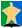 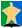 Уважаемые главы!Информирую, что во исполнение рекомендаций Российского организационного комитета «Победа», государственной программы «Патриотическое воспитание граждан Российской Федерации на 2016-2020 годы» Российское военно-историческое общество реализует патриотический проект «Памятные даты военной истории Отечества».Прошу оказать поддержку в размещении информации о памятных датах военной истории с использованием материалов, предоставленных Российским военно-историческим обществом, и направлять информацию о проделанной работе ежемесячно до 27 числа на адрес электронной почты SolodkovaEYU@admsr.ru по утверждённой форме (приложение 3).Материалы расположены на федеральном портале ИСТОРИЯ.РФ (РВИО>Деятельность>Проекты>Памятные даты>Памятные даты военной истории России> скачать файлы), https://histrf.ru/.Приложение на 7 листах в 1 экземпляре.Исполнитель:Солодкова Елена Юрьевна, начальник службы молодёжной политики департамента образования и молодёжной политики администрации Сургутского районател. 8 (3462) 526-037, e-mail: SolodkovaEYU@admsr.ruПриложение 1 Календарь памятных дат военной истории Отечества 	Приложение 2Варианты размещения информационных материаловВ СМИ (ТВ, радио, электронные и печатные издания) – трансляция аудио, видеороликов; публикации тематических статей; размещение информации на сайтах и в группах в социальных сетях.В учреждениях культуры – трансляция аудио-, видеороликов; организация информационных стендов; размещение информации на сайтах и в группах в социальных сетях.На городском и пригородном транспорте, транспортах узлах (авто) – трансляция аудио-, видеороликов; организация информационных стендов.В общественных организациях – трансляция аудио-, видеороликов; организация информационных стендов; размещение информации на сайтах и в группах в социальных сетях.В спортивных учреждениях – трансляция аудио-, видеороликов; организация информационных стендов; размещение информации на сайтах и в группах в социальных сетях.На средствах наружной рекламы – трансляция аудио-, видеороликов.На сайтах подведомственных учреждений – размещение информации (баннеров) на сайтах и в группах в социальных сетях.	Приложение 3Сведения о проведении информационно-пропагандистских мероприятий в связи с памятными датами военной истории Отечества с использованием материалов, предоставленных Российским военно-историческим обществомза _______ (месяц) 20__ годав _________________________(поселение)Ответственное лицо ________________________________________(подпись)              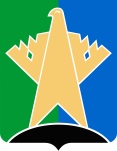 РОССИЙСКАЯ ФЕДЕРАЦИЯХАНТЫ-МАНСИЙСКИЙ АВТОНОМНЫЙОКРУГ - ЮГРА(Тюменская область)МУНИЦИПАЛЬНОЕ ОБРАЗОВАНИЕсургутский  районАДМИНИСТРАЦИЯул. Энгельса, д. 10, г. Сургут,Тюменская область, Ханты-Мансийскийавтономный округ - Югра, 628412Тел.:                                                                            (3462) 52-65-00     E-mail:                                                                       ud@admsr.ru [Дата документа]   № [Номер документа] на исх. № ________________     от ____________________Главам городских и сельских поселений Сургутского районаЗаместитель главы Сургутского районаДОКУМЕНТ ПОДПИСАНЭЛЕКТРОННОЙ ПОДПИСЬЮСертификат  [Номер сертификата 1]Владелец [Владелец сертификата 1]Действителен с [ДатаС 1] по [ДатаПо 1]Т.Н. Османкина№п/пДатаСобытие17 январяПамятная дата военной истории России. В этот день в 1878 году началось сражение под Шейново, в которой русские войска одержали стратегическую победу над турецкой армией.212 январяПамятная дата военной истории Отечества. В этот день в 1945 году советские войска начали Висло-Одерскую операцию, в ходе которой были освобождены значительные территории Польши, а советские войска вышли на дальние подступы к Берлину.317 январяПамятная дата военной истории Отечества. В этот день в 1945 году советские войска освободили Варшаву от немецко-фашистских войск.427 январяДень воинской славы России. В этот день в 1944 году советские войска освободили от блокады немецко-фашистских войск город Ленинград.52 февраляДень воинской славы России. В этот день в 1943 году советские войска разгромили немецко-фашистские войска в Сталинградской битве.69 февраляПамятная дата военной истории России. В этот день в 1904 году российский крейсер «Варяг» и канонерская лодка «Кореец» геройски сражались с японской эскадрой в бухте Чемульпо.713 февраляПамятная дата военной истории России. В этот день в 1945 году советские войска окончательно освободили столицу Венгрии Будапешт.815 февраляПамятная дата России. День памяти о россиянах, исполнявших служебный долг за пределами Отечества. В этот день в 1989 году советские войска были выведены из Афганистана.916 февраляПамятная дата военной истории России. В этот день в 1916 году русские войска под командованием Николая Николаевича Юденича взяли турецкую крепость Эрзерум.1023 февраляДень воинской славы России. День защитника Отечества. В 1918 году была создана Рабоче-Крестьянская Красная армия.113 мартаПамятная дата военной истории России. В этот день в 1799 году русская эскадра под командованием Фёдора Фёдоровича Ушакова взяла штурмом крепость Корфу.1222 мартаПамятная дата военной истории России. В этот день в 1915 году русские войска после многомесячной осады взяли крупнейшую австрийскую крепость Перемышль.1327 мартаПамятная дата военной истории России. В этот день в 1111 году русские дружины разбили половецкое войско.1431 мартаПамятная дата военной истории России. В этот день в 1814 году русские войска и их союзники вступили в Париж. Европа была освобождена от владычества Наполеона.154 апреляПамятная дата военной истории России. В этот день в 1945 году советские войска освободили Братиславу.169 апреляПамятная дата военной истории России. В этот день в 1945 году советские войска взяли германскую мощную крепость Кенигсберг.1710 апреляДень освобождения Одессы от Румынско-немецких войск.1813 апреляДень освобождения столицы Австрии Вены советскими войсками 1945г.1916 апреляДень начала Берлинской стратегической наступательной операции 1945г.2018 апреляДень воинской славы России. В 1242 году русские воины князя Александра Невского одержали победу над немецкими рыцарями на Чудском озере.2119 апреляДень принятия Крыма, Тамани и Кубани в состав Российской империи (1783 год)2225 апреляВ этот день в 1945 году на Эльбе произошла встреча советских и американских войск.232 маяВ этот день в 1945 году под победными ударами войск маршалов Жукова и Конева пала столица фашистского «рейха» - Берлин.246 маяВ этот день в 1945 году советские войска начали Пражскую операцию, в ходе которой была освобождена Прага и взята в плен группа армий «Центр».259 маяДень воинской славы России. День Победы советского народа в Великой Отечественной войне. В этот день в 1945 году была подписана капитуляция фашистской Германии.2612 маяДень полного освобождения Крыма. Окончание Крымской наступательной операции. 1944г2728 маяДень пограничника. Декретом Совнаркома учреждена пограничная охрана РСФСР 1918г.284 июняПамятная дата военной истории России. В этот день в 1916 году в ходе Первой мировой войны началось наступление русских войск под командованием Алексея Алексеевича Брусилова2918 июняПамятная дата военной истории России. В этот день в 1855 году русские войска в ходе обороны Севастополя отразили штурм англо-французско-турецких войск на Малахов курган3022 июняПамятная дата России. День памяти о погибших в Великой Отечественной войне. В этот день в 1941 году фашистская Германия напала на СССР.3129 июняПамятная дата России. День памяти о партизанах и подпольщиках, сражавшихся с фашистами в годы Великой Отечественной войны.323 июляОсвобождение Минска, 1944г.337 июляПобеда в Чесменском сражении, 1770г.3410 июляДень воинской славы России. В 1709 году русская армия под командованием Петра Первого одержала победу над шведскими войсками в Полтавском сражении.3512 июляВ этот день в 1943 году под Прохоровкой произошло крупнейшее во Второй мировой войне танковое сражение между советской и германской армиями.3613 июляОсвобождение Вильнюса от немецко-фашистских захватчиков, 1944г.3715 июляВ этот день в 1410 году русские войска и их союзники одержали победу над немецкими рыцарями в Грюнвальдской битве.3818 июляВ этот день в 1770 год русская армия под командованием Петра Александровича Румянцева одержала победу над турецкой армией при Ларге.3923 июляВ этот день в 1240 году русские воины под командованием князя Александра Ярославича одержали победу над шведами в Невской битве.401 августаДень памяти погибших в Первой мировой войне. В этот день в 1914 году Германия объявила войну России.412 августаВ этот день в 1572 году русские войска под предводительством князей Михаила Воротынского и Дмитрия Хворостинина разбили татарское войско (битва при Молодях).426 августаВ этот день в 1915 году защитники крепости Осовец, против которых немцы применили отравляющие газы, смогли подняться в контратаку. Враг был настолько изумлен стойкостью и мужеством русских солдат, что оставил поле боя. Этот героический эпизод останется в истории как «атака мертвецов».439 августаВ 1714 году русский флот под командованием Петра Первого одержал первую в российской истории морскую победу над шведами у мыса Гангут.4412 августаВ 1759 году русские войска и их союзники разгромили прусские войска в сражении при Кунерсдорфе.4515 августаВ этот день в 1799 году русские войска под командованием Александра Васильевича Суворова разгромили французские войска в битве при Нови.4620 августа1939 г. Начало наступления советских войск под командованием Г.К. Жукова против японских войск в районе Халхин-Гола.4723 августаДень воинской славы России. В этот день в 1943 году советские войска разгромили немецко-фашистские войска в Курской битве.4824 августа1944г. Освобождение Кишинева от немецко-фашистских захватчиков492 сентябряПамятная дата военной истории России. В этот день в 1945 году окончилась Вторая мировая война.508 сентябряДень воинской славы России. В 1812 году русская армия под командованием Михаила Илларионовича Кутузова выстояла в генеральном сражении с французской армией при селе Бородино.5111 сентябряДень воинской славы России. В 1790 году русская эскадра под командованием Фёдора Фёдоровича Ушакова одержала победу над турецкой эскадрой у мыса Тендра.5221 сентябряДень воинской славы России. В 1380 году русские полки во главе с великим князем Дмитрием Донским одержали победу над ордынскими войсками в Куликовской битве.5324 сентябряПамятная дата военной истории России. В 1799 году русские войска под командованием Александра Васильевича Суворова совершили героический переход через перевал Сен-Готард в Швейцарии.5426 сентябряПамятная дата военной истории России. В этот день в 1914 году русские войска под командованием Николая Иванова разгромили австро-венгерские войска в Галицийской битве.559 октябряПамятная дата военной истории России. В этот день в 1760 году русские войска в ходе Семилетней войны заняли Берлин.5614 октябряПамятная дата военной истории России. В этот день в 1811 году русские войска под командованием Михаила Илларионовича Кутузова разбили турецкую армию под Рущуком.5714 октябряПамятная дата военной истории Отечества. В этот день в 1943 году произошло единственное успешное из крупных восстаний в нацистских лагерях смерти в Собиборе.5818 октябряПамятная дата военной истории России. В этот день в 1813 году русская армия и её союзники одержали победу над наполеоновскими войсками в Битве народов под Лейпцигом.5920 октябряПамятная дата военной истории России. В этот день в 1827 году русский флот и его союзники разгромили турецкий флот в Наваринском морском сражении.604 ноябряДень народного единства. В 1612 году народное ополчение под командованием князя Дмитрия Пожарского освободило Москву от иноземных захватчиков.616 ноябряПамятная дата военной истории Отечества. В этот день в 1943 году советские войска освободили Киев от немецко-фашистских захватчиков.627 ноябряДень воинской славы России. 7 ноября 1941 года. Парад на Красной Площади.6311 ноябряПамятная дата мировой военной истории. В этот день в 1918 году окончилась Первая мировая война.6411 ноябряПамятная дата мировой военной истории. В этот день в 1480 году завершилось Стояние на реке Угре – ордынское войско отступило без боя перед ратью Ивана III. Русское государство окончательно обрело независимость.6519 ноября19 ноября 1942 года - Начало контрнаступления советских войск под Сталинградом День ракетных войск и артиллерии.6626 ноябряПамятная дата военной истории России. В этот день в 1904 году русские войска в ходе обороны крепости Порт-Артур отразили штурм японских войск.671 декабряДень воинской славы России. В 1853 году русская эскадра под командованием Павла Степановича Нахимова одержала победу над турецкой эскадрой у мыса Синоп.683 декабряПамятная дата России. День неизвестного солдата.695 декабряДень воинской славы России. В этот день в 1941 году началось контрнаступление Красной армии против немецко-фашистских войск в битве под Москвой.709 декабряПамятная дата России.  День Героев Отечества. В 1769 году был учрежден военный орден Святого Георгия Победоносца.7110 декабряПамятная дата военной истории России. В этот день в 1877 году русские войска взяли турецкую крепость Плевна.7217 декабряПамятная дата военной истории России. В этот день в 1788 году русские войска под командованием князя Григория Александровича Потемкина взяли турецкую крепость Очаков.7324 декабряДень воинской славы России. В 1790 году русские войска под командованием Александра Васильевича Суворова взяли турецкую крепость Измаил.Место проведенияНаименованиеИнформация о размещении (адрес, кол-во трансляций и периодичность, даты)ТВ каналыРадиостанцииМедиаэкраны в организациях, на транспорте (наружные 
и внутренние); бегущие строки; уличные экраны (медиафасады)Печатные, электронные периодические изданияИнфостенды Интернет (сайты организаций, публикации 
в группах в социальных сетях)Другие (указать)